Cornell University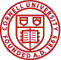 Environment, Health, & SafetyResearch Safety SectionCornell University395 Pine Tree Road, Suite 210Ithaca, NY 14850Telephone: 607 255-8200Fax: 607 255-8267Web: www.ehs.cornell.eduATTENTIONDO NOT USE THIS HOODThis fume hood is being repairedMaintenance workers will be working on this fume hood. They may be working on the roof, around the ductwork or in the laboratory. No use of chemicals in this fume hood is allowed during this time.WORK IS BEING UNDERTAKEN BY 	_       (name of shop or company)START DATE:  		 END DATE: _ 	_ 	